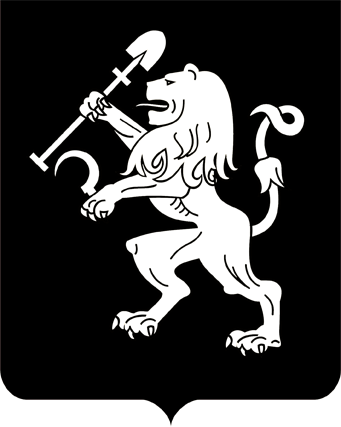 АДМИНИСТРАЦИЯ ГОРОДА КРАСНОЯРСКАПОСТАНОВЛЕНИЕО приватизации нежилых помещений по ул. Александра Матросова, д. 30/3, пом. 49, 51В соответствии с Федеральным законом от 21.12.2001 № 178-ФЗ «О приватизации государственного и муниципального имущества»,          постановлением Правительства Российской Федерации от 27.08.2012                № 860 «Об организации и проведении продажи государственного или муниципального имущества в электронной форме», решением Красноярского городского Совета от 21.12.2004 № 4-69 «О порядке и условиях приватизации муниципального имущества в городе Красноярске»,              решением Красноярского городского Совета депутатов от 17.09.2019             № 4-61 «Об утверждении прогнозного плана (программы) приватизации муниципального имущества города Красноярска на 2020–2022 годы», руководствуясь ст. 41, 58, 59 Устава города Красноярска,ПОСТАНОВЛЯЮ:1. Признать утратившим силу постановление администрации        города от 26.05.2020 № 399 «О приватизации нежилых помещений               по ул. Александра Матросова, д. 30/3, пом. 49, 51».2. Приватизировать нежилые помещения общей площа-                     дью 464,1 кв. м, расположенные по адресу: г. Красноярск, ул. Александра Матросова, д. 30/3, путем продажи единым лотом на аукционе           в электронной форме в соответствии с перечнем согласно приложе-         нию 1; в случае признания аукциона несостоявшимся – путем продажи посредством публичного предложения, проводимой в электронной форме, в соответствии с перечнем согласно приложению 2.3. Для продажи нежилых помещений на аукционе установить          следующие условия:начальная цена продажи нежилых помещений – 9 978 000 (девять миллионов девятьсот семьдесят восемь тысяч) рублей, в том числе НДС;шаг аукциона в размере 5 процентов от начальной цены продажи нежилых помещений.4. Для продажи нежилых помещений посредством публичного предложения установить следующие условия:цена первоначального предложения – 9 978 000 (девять миллионов девятьсот семьдесят восемь тысяч) рублей, в том числе НДС;минимальная цена предложения (цена отсечения), по которой        могут быть проданы указанные нежилые помещения, – 50 процентов         от начальной цены несостоявшегося аукциона в сумме 4 989 000           (четыре миллиона девятьсот восемьдесят девять тысяч) рублей, в том числе НДС;величина снижения цены первоначального предложения (шаг          понижения) – 10 процентов от цены первоначального предложения                           в сумме 997 800 (девятьсот девяносто семь тысяч восемьсот) рублей;величина повышения цены (шаг аукциона) – 50 процентов от шага понижения в сумме 498 900 (четыреста девяносто восемь тысяч девятьсот) рублей.5. Департаменту муниципального имущества и земельных отношений администрации города:разместить настоящее постановление и информационное сообщение о продаже помещений на официальном сайте Российской Федерации для размещения информации о проведении торгов, определенном Правительством Российской Федерации, сайте электронной торговой площадки акционерного общества «Единая электронная торговая площадка», официальном сайте администрации города, сайте департамента муниципального имущества и земельных отношений администрации города;осуществить продажу указанных нежилых помещений. 6. Контроль за исполнением настоящего постановления возложить на заместителя Главы города – руководителя департамента муници-пального имущества и земельных отношений Павлович Н.Н.Глава города                                                                                 С.В. Еремин30.11.2020№ 949